様式学章・ロゴマーク使用許可申請書　　　　　　　　　　　　　　　　　　　　　　　　　　　　令和　　年　　月　　日　奈良女子大学副学長（企画担当）　殿　　　　　　　　　　　　　　　　部局又は団体名　　　　　　　　　　　　　　　　　（連絡先）住所 電話　　　　　　　　　　　　　　　　代表者・責任者氏名　　　　　　　　　　　　　　　　　　　　　　　　　　　　　（学生の場合）　　　　　　　　　　　　　　　　　　　　　　　学部　　　　　　　学科　　　回生　　　　　　　　　　　　　　　　顧問教員署名    　　　　　　　　　　　　　　学章及びロゴマークを下記のとおり使用したいので許可申請します。　なお，許可された上は奈良女子大学学章及びロゴマークの使用許可等に関する要項を遵守いたします.記使用希望（□にレを記入下さい）□学章　　　　　　　　□ロゴマーク　　　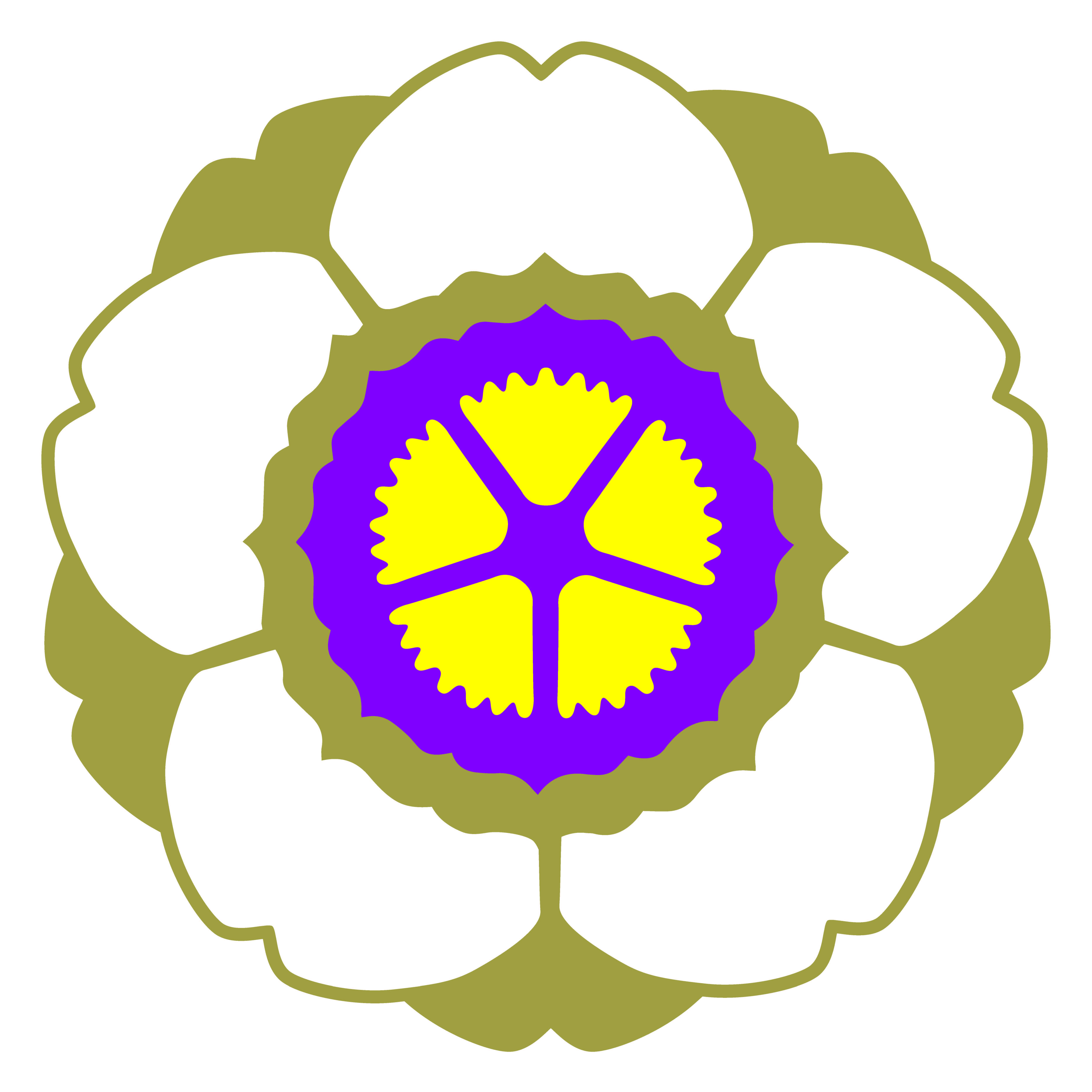 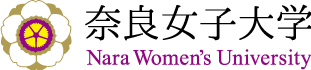 使用期間又は使用開始日令和　　年　　月　　日（　）から　令和　　年　　月　　日（　）まで学章・ロゴマークの使用方法（使用する対象物での、具体的なデザインの色や大きさがわかる図案等を別紙で提出してください。）使用目的・理由（具体的にご記入ください。）